РЕШЕНИЕРассмотрев проект решения о переименовании некоторых органов администрации Петропавловск-Камчатского городского округа и о внесении изменений в решение Городской Думы Петропавловск-Камчатского городского округа от 22.04.2009 № 477-р «Об утверждении структуры администрации Петропавловск-Камчатского городского округа», внесенный Главой Петропавловск-Камчатского городского округа Иваненко В.Ю., в соответствии с частью 8 статьи 37 Федерального закона от 06.10.2003 № 131-ФЗ «Об общих принципах организации местного самоуправления в Российской Федерации» и статьями 28, 45 Устава Петропавловск-Камчатского городского округа Городская Дума Петропавловск-Камчатского городского округа РЕШИЛА:1. Переименовать:1) Управление городского хозяйства администрации Петропавловск-Камчатского городского округа в Управление дорожного хозяйства, транспорта и благоустройства администрации Петропавловск-Камчатского городского округа;2) Комитет по управлению жилищным фондом администрации Петропавловск-Камчатского городского округа в Управление коммунального хозяйства и жилищного фонда администрации Петропавловск-Камчатского городского округа.2. Внести в пункт 6 приложения к решению Городской Думы Петропавловск-Камчатского городского округа от 22.04.2009 № 477-р «Об утверждении структуры администрации Петропавловск-Камчатского городского округа» следующие изменения:1) абзац восьмой изложить в следующей редакции:«- Управление дорожного хозяйства, транспорта и благоустройства администрации Петропавловск-Камчатского городского округа;»;2) абзац девятый изложить в следующей редакции:«- Управление коммунального хозяйства и жилищного фонда администрации Петропавловск-Камчатского городского округа;».3. Направить настоящее решение в газету «Град Петра и Павла» для опубликования.4. Настоящее решение вступает в силу с 01.05.2018.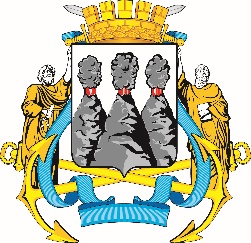 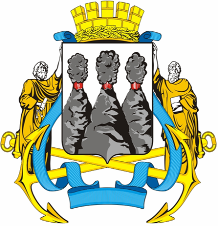 ГОРОДСКАЯ ДУМАПЕТРОПАВЛОВСК-КАМЧАТСКОГО ГОРОДСКОГО ОКРУГАот 14.02.2018 № 113-р6-я (внеочередная) сессияг.Петропавловск-КамчатскийО переименовании некоторых органов администрации Петропавловск-Камчатского городского округа и о внесении изменений в решение Городской Думы Петропавловск-Камчатского городского округа от 22.04.2009             № 477-р «Об утверждении структуры администрации Петропавловск-Камчатского городского округа»Председатель Городской ДумыПетропавловск – Камчатскогогородского округаГ.В. Монахова